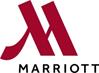 (615) 261-6100   (615) 261-6148 - faxName of Convention:	___________________________Date of Set Up:  		___________________    Time of Set Up: ________________Location: 		_________________________________  Name of Exhibitor:  	_________________________________   Booth Number: ________________Mailing Address: 	________________________________________________________________Exhibitor On-Site Contact: _________________________________Telephone: (       )____________________  CHECK ENCLOSED	______  CREDIT  #  __________________________________      EXP. DATE:__________SIGNATURE OF CARDHOLDER:  ___________________________________   TO A GUEST ;  NAME:  _______________________ ARRIVAL DATE:_______QUANTITYDESCRIPTION PRICE # DaysTotalPhone Line (Analog)$100.00 ea.        *plus$35.00 2nd Day   charges*Wired High Speed Internet Access (T-1)$150.00 Per  Day$50.00 per add’l lineEngineer (Services)$25.00 ea.                 Per ½ Hour*N/AExt. Cords/Power Strip (No Power Surge)$10.00 ea. Per Day*20 AMP 110 Volt Electrical Outlet$20.00 ea. Per Day*30 AMP 208 Volt Electrical Outlet$30.00 ea. Per Day*60 AMP 208 Volt Electrical Outlet60.00 ea. Per Day  +$25.00 hookup100 AMP Disconnect Hookup$100.00 ea. Per Day  +$25.00 hookup200 AMP Disconnect Hookup$200.00 ea. Per Day  +$25.00 hookup400 AMP Disconnect Hookup$400.00 ea. Per Day  +$25.00 hookupLift Charge$150.00 Per Day*Banners (Hung on Airwalls Only)$25.00 each N/AConference Speakerphone$175 each*Wireless Internet available for $9.95 per day – payment arranged on-site with Banquet Department*ABOVE PRICES    WITH THE EXCEPTION OF BANNERS, WHICH  A  TIME CHARGE.Cr- 070.63008.00*Wireless Internet available for $9.95 per day – payment arranged on-site with Banquet Department*ABOVE PRICES    WITH THE EXCEPTION OF BANNERS, WHICH  A  TIME CHARGE.Cr- 070.63008.00SUBTOTAL*Wireless Internet available for $9.95 per day – payment arranged on-site with Banquet Department*ABOVE PRICES    WITH THE EXCEPTION OF BANNERS, WHICH  A  TIME CHARGE.Cr- 070.63008.00*Wireless Internet available for $9.95 per day – payment arranged on-site with Banquet Department*ABOVE PRICES    WITH THE EXCEPTION OF BANNERS, WHICH  A  TIME CHARGE.Cr- 070.63008.0024% TaxableService Charge*Wireless Internet available for $9.95 per day – payment arranged on-site with Banquet Department*ABOVE PRICES    WITH THE EXCEPTION OF BANNERS, WHICH  A  TIME CHARGE.Cr- 070.63008.00*Wireless Internet available for $9.95 per day – payment arranged on-site with Banquet Department*ABOVE PRICES    WITH THE EXCEPTION OF BANNERS, WHICH  A  TIME CHARGE.Cr- 070.63008.009.25% SALES TAX*Wireless Internet available for $9.95 per day – payment arranged on-site with Banquet Department*ABOVE PRICES    WITH THE EXCEPTION OF BANNERS, WHICH  A  TIME CHARGE.Cr- 070.63008.00*Wireless Internet available for $9.95 per day – payment arranged on-site with Banquet Department*ABOVE PRICES    WITH THE EXCEPTION OF BANNERS, WHICH  A  TIME CHARGE.Cr- 070.63008.00TOTAL DUE